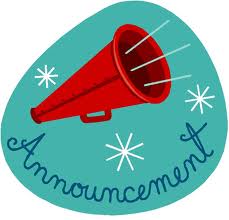 SARTAC Fellowships Now Open for 2020 ApplicationsWhat is SARTAC? SARTAC stands for Self Advocacy Resource and Technical Assistance Center. The center was created to share self advocacy ideas and help others across the country.
What is a Fellowship? A SARTAC Fellowship is a one year self advocacy project. The project should help the fellow grow their own skills as a leader. The project might work on finding new ideas to help solve problems many people have. It must end with a report or products others can use after the project is over. You can learn about earlier Fellows’ projects on the SARTAC Fellows' web page. The Fellow will work on their project about 6 hours each week. SARTAC pays Fellows $5,000 to complete their projects.
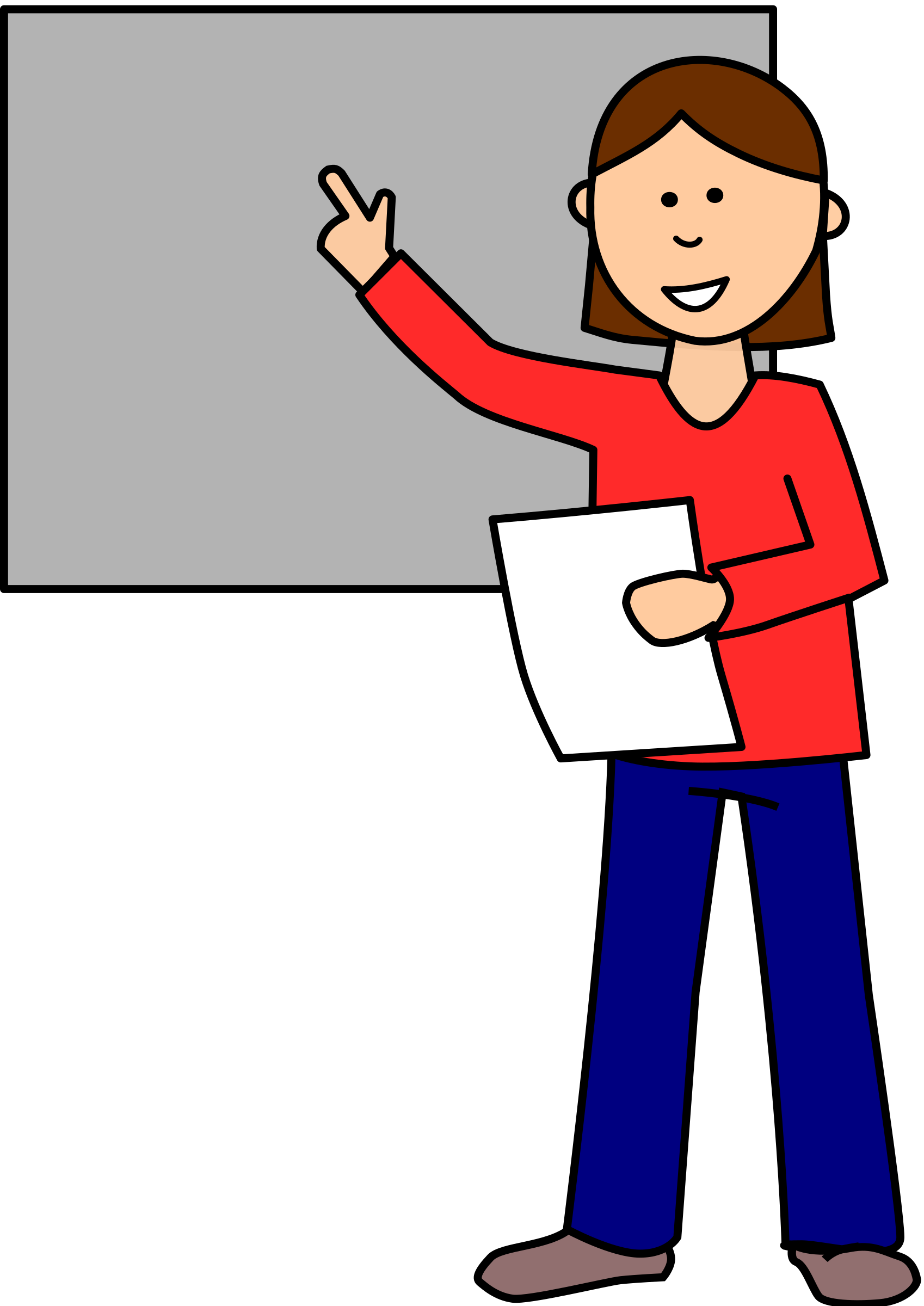 When does the Fellowship begin and end? 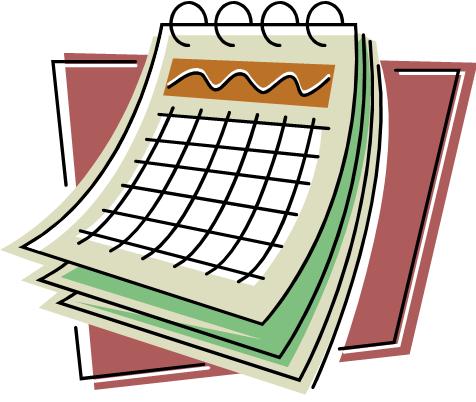 March 1, 2020 – February 28, 2021What is a Fellow?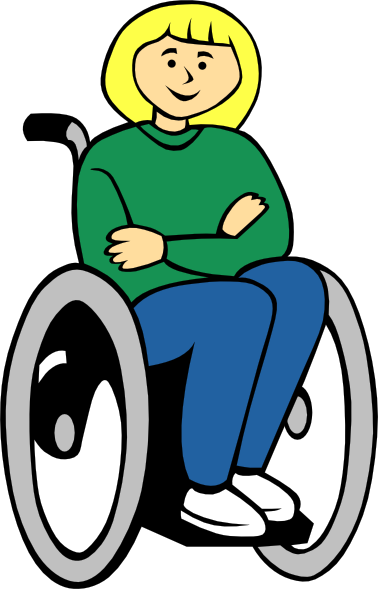 A Fellow is a person chosen by SARTAC to do one of these projects. As a Fellow, you will work with a group called a Host organization. SARTAC will choose 6 Fellows each year. There will be a total of 24 Fellows over 4 years. This is the 4th year SARTAC has offered the Fellowship.Are there rules about who can be a Fellow?The Fellow must:Have been a leader in a group for at least 3 years. This could be for one or more groups. It may have been an elected office or another kind of role. Some examples are chairing an event, starting a new group, or leading changes in your community.  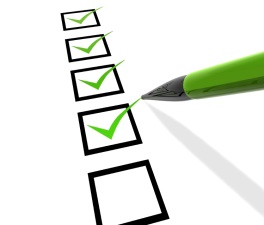 Have not worked for the Host in the past;Be able to share ideas by writing or typing. The Host can support this when needed.  Be able to join in on monthly calls and connect online with other Fellows and SARTAC leaders. Fellows can participate in conference calls in a way that works for them. For example, the Fellow may type in a group chat during the call or use a video relay service.Attend and introduce his or her project at the SABE National Self Advocacy Conference. The event will be in Denver, Colorado, October 1-3, 2020. The Fellow or Host will pay the cost to attend. These funds can come from the Fellowship payments, if needed.What is a Host?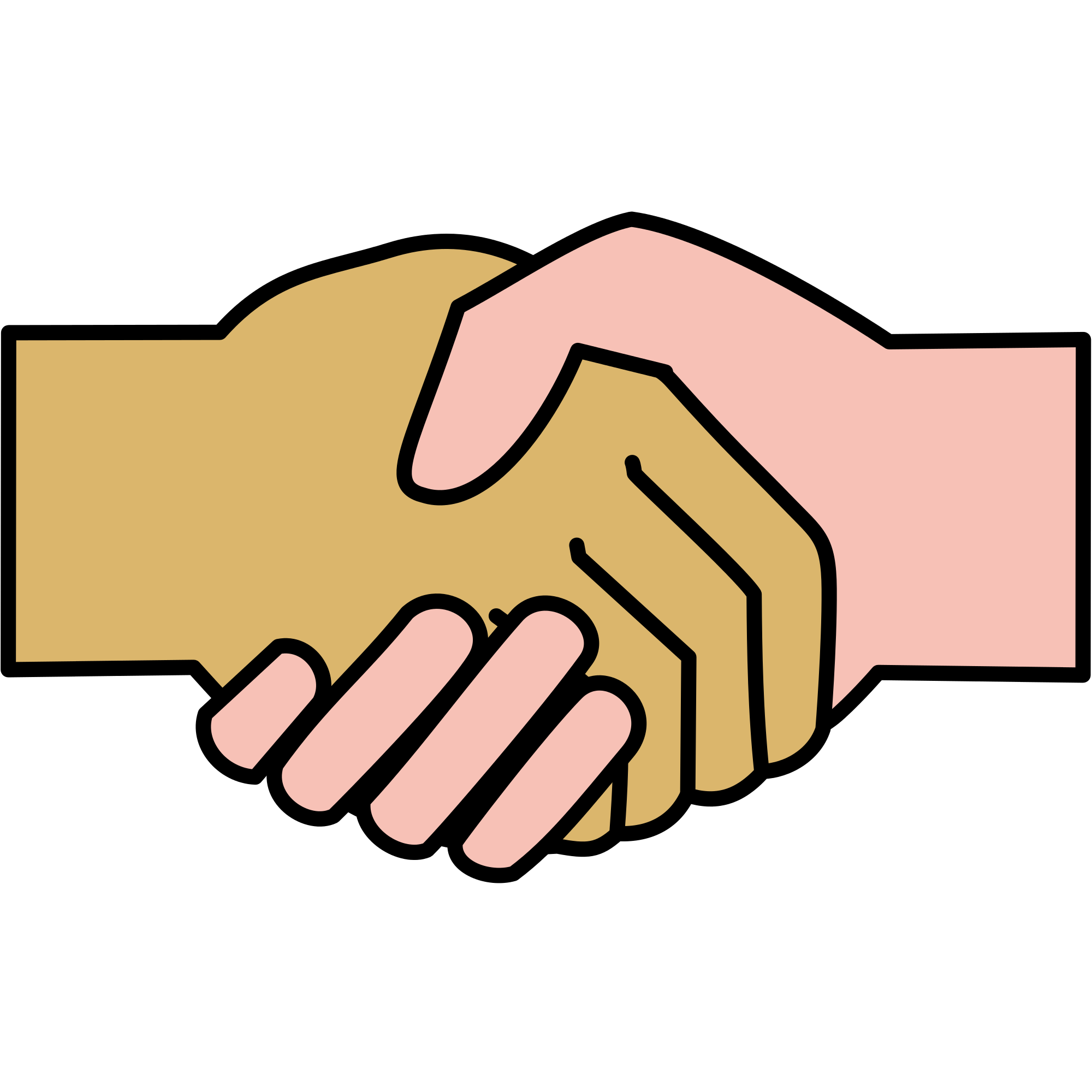 A Host is the Fellow’s partner in the project. Hosts will provide in-kind support to help the Fellow meet their goals. This support can be things like staff help to:set goals and timelinesassist in planning project actionshelp with researchtype materials and reports, including online formsIt may also be:an office to work inuse of a computer, camera, or other tools. The Host and Fellow will decide together what the Host will provide. They will write this in the form when they apply. The Fellow and Host can ask for support or assistance from the SARTAC team at any time. Who can be a Host?Non-profits, government, or education organizations, like:State Developmental Disabilities CouncilsDisability or Human Rights groupsUniversities and collegesSelf advocacy or Disability OrganizationsCommunity OrganizationsWhat else do Hosts need to know?Hosts are important partners in the Fellowship project. When done well, SARTAC projects add value to the self advocate, host organization, and the whole movement. They also build work skills that may lead to jobs. In fact, we hope your organization will find the Fellow’s work so valuable, you will want to hire them by the end! If you are not able to do so, the Host can be a great reference for the Fellow as they look for a paid role elsewhere that matches their interests and skills.The Host’s role includes:The Host’s role includes full, long-term support of the Fellow’s project to ensure success. This includes agreeing to:join monthly calls with the Fellow and SARTAC staffconfirm that the Fellow has met agreed upon goals before SARTAC pays him or herAlso, the host may want to help the Fellow with their cost to go to the national self advocacy conference to present their project. The conference will be in Denver, Colorado, October 1-3, 2021.***The Host and Fellow must fill out the Fellowship application form together. If a self-advocate has a project idea, but needs a Host, SARTAC can help them connect. Please contact Danielle Underwood at (816) 235-5359 to learn more.***What are some ideas for projects? Create a leadership training for your self advocacy organization. Do the training. Share what you learned and how other groups can use it.Write a guide on how to grow a state or local self advocacy group.Study current trends for a policy project. Report what you think will solve problems in disability and employment, closing institutions, health care, or other areas.Plan a training that helps self-advocates from different cultures and disabilities who have not had much help before. Learn how to make new partners. Join your group with another kind of group in an advocacy project. Write a guide about what you learned working together. Do a research project on the history of disability rights in your state. Make a display to tell the story.Plan a large self advocacy event in your state or region and write a guide on how you did it. What projects are happening now? The first 6 Fellows started projects in 2017. The second group started in March 2018. Group 3 started in March 2019 and will finish in February 2020. You can read about the past and present Fellows’ projects and find examples of final products on the SARTAC website at http://selfadvocacyinfo.org/fellows. SARTAC is looking for new and different ideas!How do I apply? Fellows should work side by side with a Host organization to fill out the online application form. SARTAC will hold a “how-to apply” webinar on Wednesday, November 13, 11 am (Central time zone) to answer questions. You will also be able to go back and watch the webinar later. Please visit the SARTAC Fellows’ web page for details. You may wish to use this Word document version of the questions to help you plan your answers. It is easy to copy and paste the words into the online form. If you: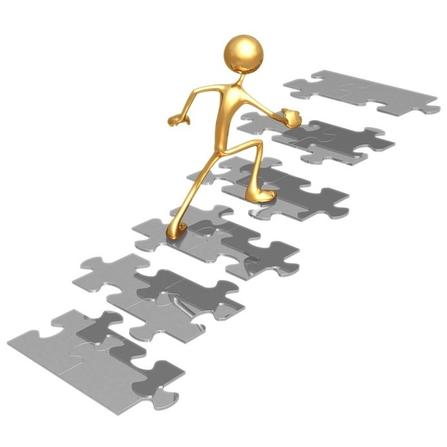 want to know more about how to do this, have any other questions, orhave any problems, please contact Danielle Underwood at 816-235-5359 or underwooddm@umkc.edu.When is the deadline to apply? December 18, 2019, 5 pm (Pacific time). SARTAC will choose Fellows and contact all applicants by February 13, 2020.SARTAC will contact all applicants by February 13, 2020.Thank you and we look forward to learning about your project idea.Federal Definition of DD/ID:According to the Federal “Developmental Disabilities Assistance and Bill of Rights Act of 2000”, Developmental disability —(A). In general. — The term “developmental disability” means a severe, chronic disability of an individual that —(i)  is attributable to a mental or physical impairment or combination of mental and physical impairment;(ii) is manifested before the individual attains age 22;(iii) is likely to continue indefinitely;(iv) results in substantial functional limitations in 3 or more of the following areas of major life activity:(I) Self-care.(II) Receptive and expressive language.(III) Learning.(IV) Mobility.(V) Self-direction.(VI) Capacity for independent living.(VII) Economic self-sufficiency; and(v) reflects the individual’s need for a combination and sequency of special, interdisciplinary, or generic services, individualized supports, or other forms of assistance that are of lifelong or extended duration and are individually planned and coordinated.	SARTAC Fellowship application	SARTAC Fellowship application	SARTAC Fellowship applicationThe host and Fellow should complete this form together.The host and Fellow should complete this form together.The host and Fellow should complete this form together.The Fellow and Host must agree on a project that will help both parties. Please describe your fellowship project idea:The Fellow and Host must agree on a project that will help both parties. Please describe your fellowship project idea:The Fellow and Host must agree on a project that will help both parties. Please describe your fellowship project idea:Title of Project:Title of Project:Title of Project:Describe the topic:Describe the topic:Describe the topic:Why it is important to the Fellow personally, the Host, and the self advocacy movement overall?Why it is important to the Fellow personally, the Host, and the self advocacy movement overall?Why it is important to the Fellow personally, the Host, and the self advocacy movement overall?Why is a year needed to complete the project?Why is a year needed to complete the project?Why is a year needed to complete the project?The Host and Fellow must also agree on help the Host will provide to support the success of the project. Read “Hosts” section on pages 3-4.Please describe how the Host will support the Fellow in this project: The Host and Fellow must also agree on help the Host will provide to support the success of the project. Read “Hosts” section on pages 3-4.Please describe how the Host will support the Fellow in this project: The Host and Fellow must also agree on help the Host will provide to support the success of the project. Read “Hosts” section on pages 3-4.Please describe how the Host will support the Fellow in this project: SELF ADVOCATE FELLOW INFORMATIONSELF ADVOCATE FELLOW INFORMATIONSELF ADVOCATE FELLOW INFORMATIONName: Name: Name: Phone:Phone:Phone:Address:Address:Address:City, State, & Zip:City, State, & Zip:City, State, & Zip:Email:Email:Email:Do you have an intellectual and/or developmental disability as defined by the Developmental Disabilities Rights Act of 2000? (see definition on last page of application)                           󠄀󠄀 Yes            󠄀󠄀 No          󠄀󠄀 I’m not sureDo you have an intellectual and/or developmental disability as defined by the Developmental Disabilities Rights Act of 2000? (see definition on last page of application)                           󠄀󠄀 Yes            󠄀󠄀 No          󠄀󠄀 I’m not sureDo you have an intellectual and/or developmental disability as defined by the Developmental Disabilities Rights Act of 2000? (see definition on last page of application)                           󠄀󠄀 Yes            󠄀󠄀 No          󠄀󠄀 I’m not sureIf you have had leader training in the past, what was it?If you have had leader training in the past, what was it?If you have had leader training in the past, what was it?How have you acted as a leader and for what groups? How long?  How have you acted as a leader and for what groups? How long?  How have you acted as a leader and for what groups? How long?  If you helped develop products, what did you do? Examples of products are reports, training tools, videos, websites, social media accounts, etc.If you helped develop products, what did you do? Examples of products are reports, training tools, videos, websites, social media accounts, etc.If you helped develop products, what did you do? Examples of products are reports, training tools, videos, websites, social media accounts, etc.If you have presented at conferences in the past, what topic(s) did you present on? When and what conferences?If you have presented at conferences in the past, what topic(s) did you present on? When and what conferences?If you have presented at conferences in the past, what topic(s) did you present on? When and what conferences?Can you commit to a project for one year? The project starts March 1, 2020 and ends February 28, 2021.          󠄀󠄀 YES         󠄀󠄀 NOCan you commit to a project for one year? The project starts March 1, 2020 and ends February 28, 2021.          󠄀󠄀 YES         󠄀󠄀 NOCan you commit to a project for one year? The project starts March 1, 2020 and ends February 28, 2021.          󠄀󠄀 YES         󠄀󠄀 NOCan you commit to:monthly conference calls and/or update emails, fill out 3 progress reports and a final report, andattend and introduce your project at the national self advocacy conference in Denver, Colorado, October 1-3, 2020? 󠄀 YES         󠄀󠄀 NOCan you commit to:monthly conference calls and/or update emails, fill out 3 progress reports and a final report, andattend and introduce your project at the national self advocacy conference in Denver, Colorado, October 1-3, 2020? 󠄀 YES         󠄀󠄀 NOCan you commit to:monthly conference calls and/or update emails, fill out 3 progress reports and a final report, andattend and introduce your project at the national self advocacy conference in Denver, Colorado, October 1-3, 2020? 󠄀 YES         󠄀󠄀 NOWhy do you want to be a SARTAC fellow?Why do you want to be a SARTAC fellow?Why do you want to be a SARTAC fellow?HOST INFORMATION HOST INFORMATION HOST INFORMATION Host Organization:Host Organization:Host Organization:Contact Person:Contact Person:Contact Person:Phone:Phone:Phone:Address:Address:Address:City, State & Zip Code:City, State & Zip Code:City, State & Zip Code:Email:Email:Email:Please share two personal references for the FellowPlease share two personal references for the FellowPlease share two personal references for the FellowNameE-Mail AddressPhone
How did you learn about the Fellowship?

How did you learn about the Fellowship?

How did you learn about the Fellowship?
